Во исполнение Указа Президента Российской Федерации от 25.03.2020 
№ 206 «Об объявлении в Российской Федерации нерабочих дней», в целях обеспечения санитарно-эпидемиологического благополучия населенияп р и к а з ы в а ю:1. Установить нерабочие дни для работников всех структурных подразделений института с 30.03.2020 по 03.04.2020 с сохранением за работниками заработной платы.2.	Руководителям структурных подразделений довести настоящий приказ до сведения всех работников подчиненных структурных подразделений.3.	Контроль исполнения приказа оставляю за собой.Директор	В.В. Свечникова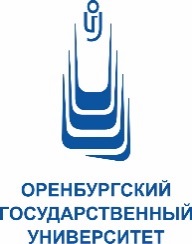 МИНОБРНАУКИ РОССИИОрский гуманитарно-технологическийинститут (филиал)федерального государственногобюджетного образовательного учреждения высшего образования«Оренбургский государственный университет»(Орский гуманитарно-технологический институт (филиал) ОГУ)П Р И К А З26.03.2020 № 30г. ОрскО нерабочих днях